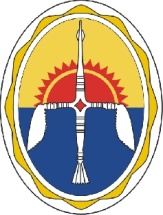 УПРАВЛЕНИЕ ОБРАЗОВАНИЯАдминистрацииЭвенкийского муниципального районаКрасноярского краяП Р И К А З15.03.2021 г.	                                                 п. Тура                                                                № 48Об утверждении муниципального задания муниципальному бюджетному образовательному учреждению дополнительного образования «Дом детского творчества» Эвенкийского муниципального района Красноярского края на 2021 год и плановый период 2022-2023 г.	В целях организации и управления деятельностью муниципальных учреждений на территории Эвенкийского муниципального района Красноярского края в соответствии с постановлением Администрации Эвенкийского муниципального района от 02.12.2015 № 772-п «Об утверждении  Порядка формирования муниципального задания в отношении муниципальных учреждений Эвенкийского муниципального района и финансового обеспечения выполнения муниципального задания», ПРИКАЗЫВАЮ:1. 	Утвердить муниципальное задание муниципальному бюджетному образовательному учреждению дополнительного образования «Дом детского творчества» Эвенкийского муниципального района Красноярского края на 2021 год и плановый период 2022-2023 годов, согласно приложению 1.2. 	Ответственность за организацию работы по исполнению настоящего приказа возложить на начальника финансово - экономического отдела Нартовскую О.А.3.	Приказ вступает в силу с момента его подписания и распространяет свое действие на правоотношения возникшие с 01.01.2021г.4.	Контроль за исполнением настоящего приказа оставляю за собой.Руководитель Управления  образования Администрации ЭМР                                            О.С. ШаповаловаПриложение  № 1к приказу от  «15»  03  2021 г. № 48Муниципальное заданиена 2021 год и на плановый период 2022 и 2023 годовЧасть 1. Сведения об оказываемых муниципальных услугахРаздел 13.1. Показатели, характеризующие объем муниципальной услуги:4. Порядок оказания муниципальной услуги:5.1. Нормативные правовые акты, регулирующие порядок оказания муниципальной услуги:- Федеральный закон от 06.10.2003 № 131-ФЗ «Об общих принципах организации местного самоуправления в Российской  Федерации»;- Федеральный закон от 29.12.2012 № 273-ФЗ «Об образовании в Российской Федерации»;- Приказ Министерства образования и науки Российской Федерации от 29.08.2013 № 1008 «Об утверждении Порядка организации и осуществления образовательной деятельности по дополнительным общеобразовательным программам».4.2. Порядок информирования потенциальных потребителей муниципальной услуги:Раздел 23.1. Показатели, характеризующие объем муниципальной услуги:4. Порядок оказания муниципальной услуги:5.1. Нормативные правовые акты, регулирующие порядок оказания муниципальной услуги:- Федеральный закон от 06.10.2003 № 131-ФЗ «Об общих принципах организации местного самоуправления в Российской  Федерации»;- Федеральный закон от 29.12.2012 № 273-ФЗ «Об образовании в Российской Федерации»;- Приказ Министерства образования и науки Российской Федерации от 29.08.2013 № 1008 «Об утверждении Порядка организации и осуществления образовательной деятельности по дополнительным общеобразовательным программам».4.2. Порядок информирования потенциальных потребителей муниципальной услуги:Раздел 33.1. Показатели, характеризующие объем муниципальной услуги:4. Порядок оказания муниципальной услуги:5.1. Нормативные правовые акты, регулирующие порядок оказания муниципальной услуги:- Федеральный закон от 06.10.2003 № 131-ФЗ «Об общих принципах организации местного самоуправления в Российской  Федерации»;- Федеральный закон от 29.12.2012 № 273-ФЗ «Об образовании в Российской Федерации»;- Приказ Министерства образования и науки Российской Федерации от 29.08.2013 № 1008 «Об утверждении Порядка организации и осуществления образовательной деятельности по дополнительным общеобразовательным программам».4.2. Порядок информирования потенциальных потребителей муниципальной услуги:Часть 2. Прочие сведения о муниципальном заданииКодыНаименование муниципального учреждения (обособленного подразделения)Форма по 0506001 Муниципальное бюджетное образовательное учреждение дополнительного образованияОКУД  «Дом детского творчества»Дата   Виды деятельности муниципального учреждения (обособленного подразделения)по сводному реестру  образование дополнительное детей и взрослыхПо ОКВЭД  85.411. Наименование муниципальной услуги «Реализация дополнительных  «Реализация дополнительных Уникальный номерББ52 общеразвивающих программ»  общеразвивающих программ»  общеразвивающих программ» по базовомуББ522. Категории потребителей муниципальной услуги2. Категории потребителей муниципальной услуги Физические лица(отраслевому) перечню ББ523. Показатели, характеризующие объем и (или) качество муниципальной услуги3. Показатели, характеризующие объем и (или) качество муниципальной услуги3. Показатели, характеризующие объем и (или) качество муниципальной услугиУникальный номер реестровой записиПоказатель, характеризующий содержание муниципальной услугиПоказатель, характеризующий содержание муниципальной услугиПоказатель, характеризующий содержание муниципальной услугиПоказатель, характеризующий условия (формы) оказания муниципальной услугиПоказатель, характеризующий условия (формы) оказания муниципальной услугиПоказатель объемамуниципальной услугиПоказатель объемамуниципальной услугиПоказатель объемамуниципальной услугиЗначение показателя объема
муниципальной услугиЗначение показателя объема
муниципальной услугиЗначение показателя объема
муниципальной услугиСреднегодовой размер 
платы (цена, тариф)Среднегодовой размер 
платы (цена, тариф)Среднегодовой размер 
платы (цена, тариф)Уникальный номер реестровой записи__________(наименование показателя)____________(наименование показателя)____________(наименование показателя)____________(наименование показателя)____________(наименование показателя)____________(наименование показателя)единица измерения 
по ОКЕИединица измерения 
по ОКЕИ2021 год(очередной финансовый год)2022 год(1-й год планового периода)2023 год(2-й год планового периода)2021 год(очередной финансовый год)2022 год(1-й год планового периода)2023 год(2-й год планового периода)Уникальный номер реестровой записи__________(наименование показателя)____________(наименование показателя)____________(наименование показателя)____________(наименование показателя)____________(наименование показателя)____________(наименование показателя)наименованиекод2021 год(очередной финансовый год)2022 год(1-й год планового периода)2023 год(2-й год планового периода)2021 год(очередной финансовый год)2022 год(1-й год планового периода)2023 год(2-й год планового периода)123456789101112131415804200О.99.0.ББ52АЕ76000Образовательная программа дополнительного образованияне указанохудожественнаяочнаяКоличество человекЧеловеко - часов172801728017280172801728017280804200О.99.0.ББ52АЖ36000Образовательная программа дополнительного образованияне указаносоциально-гуманитарнаяочнаяКоличество человек Человеко - часов604860486048604860486048804200О.99.0.ББ52АЕ04000Образовательная программа дополнительного образованияне указанотехническаяочнаяКоличество человекЧеловеко - часов167041670416704167041670416704Способ информированияСостав размещаемой информацииЧастота обновления информации123Размещение информации в сети Интернет На официальном сайте Управления  образования администрации ЭМР, на сайте самого учреждения размещаются следующие сведения: наименование, адреса и контактные телефоны, режим работы, информационные материалы по муниципальным услугам, которые предоставляет учреждение По мере изменения иформации  Информирование при личном обращенииРаботники учреждения во время работы учреждения в случае личного обращения родителей (законных представителей) получателей муниципальной услуги предоставляют необходимые разъяснения об оказываемой муниципальной услуге По мере обращения Информация в помещении на стенде и на сайте учрежденияКопии устава образовательного учреждения, лицензии на осуществление образовательной деятельности (с приложениями) и иных информационных материалов по муниципальной услуге, предоставляемой учреждением в соответствии с действующим законодательствомПо мере изменения иформации 1. Наименование муниципальной услуги «Методическое обеспечение «Методическое обеспечениеУникальный номер0003 образовательной деятельности»  образовательной деятельности»  образовательной деятельности» по базовому00032. Категории потребителей муниципальной услуги2. Категории потребителей муниципальной услуги Физические лица(отраслевому) перечню 00033. Показатели, характеризующие объем и (или) качество муниципальной услуги3. Показатели, характеризующие объем и (или) качество муниципальной услуги3. Показатели, характеризующие объем и (или) качество муниципальной услугиУникальный номер реестровой записиПоказатель, характеризующий содержание муниципальной услугиПоказатель, характеризующий содержание муниципальной услугиПоказатель, характеризующий содержание муниципальной услугиПоказатель, характеризующий условия (формы) оказания муниципальной услугиПоказатель, характеризующий условия (формы) оказания муниципальной услугиПоказатель объемамуниципальной услугиПоказатель объемамуниципальной услугиПоказатель объемамуниципальной услугиЗначение показателя объема
муниципальной услугиЗначение показателя объема
муниципальной услугиЗначение показателя объема
муниципальной услугиСреднегодовой размер 
платы (цена, тариф)Среднегодовой размер 
платы (цена, тариф)Среднегодовой размер 
платы (цена, тариф)Уникальный номер реестровой записи__________(наименование показателя)____________(наименование показателя)____________(наименование показателя)____________(наименование показателя)____________(наименование показателя)____________(наименование показателя)единица измерения 
по ОКЕИединица измерения 
по ОКЕИ2021 год(очередной финансовый год)2022 год(1-й год планового периода)2023 год(2-й год планового периода)2021 год(очередной финансовый год)2022 год(1-й год планового периода)2023 год(2-й год планового периода)Уникальный номер реестровой записи__________(наименование показателя)____________(наименование показателя)____________(наименование показателя)____________(наименование показателя)____________(наименование показателя)____________(наименование показателя)наименованиекод2021 год(очередной финансовый год)2022 год(1-й год планового периода)2023 год(2-й год планового периода)2021 год(очередной финансовый год)2022 год(1-й год планового периода)2023 год(2-й год планового периода)12345678910111213141530.2.854193.0.00003Методическое обеспечение образовательной деятельностине указаноКоличество услугединица642121212121212Способ информированияСостав размещаемой информацииЧастота обновления информации123Размещение информации в сети Интернет На официальном сайте Управления  образования администрации ЭМР, на сайте самого учреждения размещаются следующие сведения: наименование, адреса и контактные телефоны, режим работы, информационные материалы по муниципальным услугам, которые предоставляет учреждение По мере изменения иформации  Информирование при личном обращенииРаботники учреждения во время работы учреждения в случае личного обращения родителей (законных представителей) получателей муниципальной услуги предоставляют необходимые разъяснения об оказываемой муниципальной услуге По мере обращения Информация в помещении на стенде и на сайте учрежденияКопии устава образовательного учреждения, лицензии на осуществление образовательной деятельности (с приложениями) и иных информационных материалов по муниципальной услуге, предоставляемой учреждением в соответствии с действующим законодательствомПо мере изменения иформации 1. Наименование муниципальной услуги «Организация и проведение олимпиад, «Организация и проведение олимпиад,Уникальный номер48.034.1конкурсов, мероприятий, направленных на выявление и развитие у обучающихся    интеллектуальных и творческих способностей к занятиям физической культурой и спортом, интереса к научной, творческой деятельности» конкурсов, мероприятий, направленных на выявление и развитие у обучающихся    интеллектуальных и творческих способностей к занятиям физической культурой и спортом, интереса к научной, творческой деятельности» конкурсов, мероприятий, направленных на выявление и развитие у обучающихся    интеллектуальных и творческих способностей к занятиям физической культурой и спортом, интереса к научной, творческой деятельности» по базовому48.034.12. Категории потребителей муниципальной услуги2. Категории потребителей муниципальной услуги Физические лица(отраслевому) перечню 48.034.13. Показатели, характеризующие объем и (или) качество муниципальной услуги3. Показатели, характеризующие объем и (или) качество муниципальной услуги3. Показатели, характеризующие объем и (или) качество муниципальной услугиУникальный номер реестровой записиПоказатель, характеризующий содержание муниципальной услугиПоказатель, характеризующий содержание муниципальной услугиПоказатель, характеризующий содержание муниципальной услугиПоказатель, характеризующий условия (формы) оказания муниципальной услугиПоказатель, характеризующий условия (формы) оказания муниципальной услугиПоказатель объемамуниципальной услугиПоказатель объемамуниципальной услугиПоказатель объемамуниципальной услугиЗначение показателя объема
муниципальной услугиЗначение показателя объема
муниципальной услугиЗначение показателя объема
муниципальной услугиСреднегодовой размер 
платы (цена, тариф)Среднегодовой размер 
платы (цена, тариф)Среднегодовой размер 
платы (цена, тариф)Уникальный номер реестровой записи__________(наименование показателя)____________(наименование показателя)____________(наименование показателя)____________(наименование показателя)____________(наименование показателя)____________(наименование показателя)единица измерения 
по ОКЕИединица измерения 
по ОКЕИ2021 год(очередной финансовый год)2022 год(1-й год планового периода)2023 год(2-й год планового периода)2021 год(очередной финансовый год)2022 год(1-й год планового периода)2023 год(2-й год планового периода)Уникальный номер реестровой записи__________(наименование показателя)____________(наименование показателя)____________(наименование показателя)____________(наименование показателя)____________(наименование показателя)____________(наименование показателя)наименованиекод2021 год(очередной финансовый год)2022 год(1-й год планового периода)2023 год(2-й год планового периода)2021 год(очередной финансовый год)2022 год(1-й год планового периода)2023 год(2-й год планового периода)123456789101112131415800000Ф.99.1.ББ89АА00001не указаноне указаноне указаноКоличество мероприятийнаименование792777777Способ информированияСостав размещаемой информацииЧастота обновления информации123Размещение информации в сети Интернет На официальном сайте Управления  образования администрации ЭМР, на сайте самого учреждения размещаются следующие сведения: наименование, адреса и контактные телефоны, режим работы, информационные материалы по муниципальным услугам, которые предоставляет учреждение По мере изменения иформации  Информирование при личном обращенииРаботники учреждения во время работы учреждения в случае личного обращения родителей (законных представителей) получателей муниципальной услуги предоставляют необходимые разъяснения об оказываемой муниципальной услуге По мере обращения Информация в помещении на стенде и на сайте учрежденияКопии устава образовательного учреждения, лицензии на осуществление образовательной деятельности (с приложениями) и иных информационных материалов по муниципальной услуге, предоставляемой учреждением в соответствии с действующим законодательствомПо мере изменения иформации 1. Основания для досрочного прекращения выполнения муниципального задания:1. Основания для досрочного прекращения выполнения муниципального задания:-ликвидация учреждения в соответствии со ст. 61 Гражданского кодекса Российской Федерации; соответствии со ст. 61 Гражданского кодекса Российской Федерации;-ликвидация учреждения в соответствии со ст. 61 Гражданского кодекса Российской Федерации; соответствии со ст. 61 Гражданского кодекса Российской Федерации;-ликвидация учреждения в соответствии со ст. 61 Гражданского кодекса Российской Федерации; соответствии со ст. 61 Гражданского кодекса Российской Федерации;-ликвидация учреждения в -ликвидация учреждения в 2. Иная информация, необходимая для выполнения (контроля за выполнением) муниципального задания2. Иная информация, необходимая для выполнения (контроля за выполнением) муниципального задания2. Иная информация, необходимая для выполнения (контроля за выполнением) муниципального задания2. Иная информация, необходимая для выполнения (контроля за выполнением) муниципального задания3. Порядок контроля за выполнением муниципального задания:Форма контроляПериодичностьОрганы исполнительной власти Эвенкийского муниципального района, осуществляющие контроль за выполнением муниципального задания123мониторингне реже двух раз в течение текущего финансового года, а по итогам отчетного финансового года - не позднее 10 февраля годаУправление образования Администрации Эвенкийского муниципального района4. Требования к отчетности о выполнении муниципального задания4. Требования к отчетности о выполнении муниципального задания-----4.1. Периодичность представления отчетов о выполнении муниципального задания4.1. Периодичность представления отчетов о выполнении муниципального задания4.1. Периодичность представления отчетов о выполнении муниципального задания4.1. Периодичность представления отчетов о выполнении муниципального задания4.1. Периодичность представления отчетов о выполнении муниципального заданияЕжеквартально, по итогам годаЕжеквартально, по итогам года4.2. Сроки представления отчетов о выполнении муниципального задания4.2. Сроки представления отчетов о выполнении муниципального задания4.2. Сроки представления отчетов о выполнении муниципального задания не позднее 5 числа следующим за отчетным, не позднее 5 числа следующим за отчетным, не позднее 5 числа следующим за отчетным, не позднее 5 числа следующим за отчетным, и за год не позднее 25 января финансового года, следующего за отчетным4.3. Иные требования к отчетности о выполнении муниципального задания4.3. Иные требования к отчетности о выполнении муниципального задания4.3. Иные требования к отчетности о выполнении муниципального задания4.3. Иные требования к отчетности о выполнении муниципального задания нет нет нет5. Иная информация, необходимая для исполнения (контроля за исполнением) муниципального задания5. Иная информация, необходимая для исполнения (контроля за исполнением) муниципального задания5. Иная информация, необходимая для исполнения (контроля за исполнением) муниципального задания5. Иная информация, необходимая для исполнения (контроля за исполнением) муниципального задания5. Иная информация, необходимая для исполнения (контроля за исполнением) муниципального задания5. Иная информация, необходимая для исполнения (контроля за исполнением) муниципального задания нет